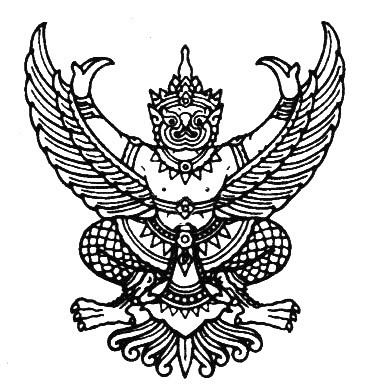 ประกาศองค์การบริหารส่วนตำบลเขาไพร อำเภอรัษฎา  จังหวัดตรังเรื่อง  สอบราคาซื้อวัสดุจัดการเรียนการสอน ศูนย์พัฒนาเด็กเล็กบ้านลำช้าง และศูนย์พัฒนาเด็กเล็กบ้านศาลาหลวงด้วง.......................................	 	ด้วยองค์การบริหารส่วนตำบลเขาไพร  อำเภอรัษฎา  จังหวัดตรัง  มีความประสงค์จะเรียกสอบราคาซื้อวัสดุจัดการเรียนการสอน สำหรับศูนย์พัฒนาเด็กเล็กบ้านลำช้าง  และศูนย์พัฒนาเด็กเล็กบ้านศาลาหลวงด้วง  จำนวน 163  รายการ  ดังนี้		ผู้มีสิทธิเสนอราคาจะต้องมีคุณสมบัติดังต่อไปนี้		1. เป็นผู้มีอาชีพขายพัสดุที่สอบราคาซื้อดังกล่าว  		2. ไม่เป็นผู้ที่ถูกระบุชื่อไว้ในบัญชีรายชื่อผู้ทิ้งงานของทางราชการหรือของหน่วยการบริหารราชการส่วนท้องถิ่นและได้แจ้งเวียนชื่อแล้ว		3. ผู้เสนอราคาต้องไม่เป็นผู้มีผลประโยชน์ร่วมกันกับผู้เสนอราคาอื่นที่เข้าเสนอราคาให้แก่องค์การบริหารส่วนตำบลเขาไพร ณ วันประกาศสอบราคา  หรือไม่เป็นผู้กระทำการอันเป็นการขัดขวางการแข่งขันราคาอย่างเป็นธรรมในการสอบราคาซื้อครั้งนี้ 		4. ไม่เป็นผู้ได้รับเอกสิทธิ์หรือความคุ้มกัน  ซึ่งอาจปฏิเสธไม่ยอมขึ้นศาลไทย เว้นแต่รัฐบาลของผู้เสนอราคาได้มีคำสั่งให้สละสิทธิ์และความคุ้มกันเช่นว่านั้น		กำหนดยื่นซองสอบราคาได้ตั้งแต่วันที่  23 เดือน  เมษายน  พ.ศ. 2557  จนถึงวันที่  7  เดือน  พฤษภาคม  พ.ศ. 2557  ณ  กองคลัง  องค์การบริหารส่วนตำบลเขาไพร  ในวันและเวลาราชการ  สำหรับในวันที่  6  เดือน  พฤษภาคม  พ.ศ. 2557  ให้ไปยื่นซองสอบราคาได้  ณ  ศูนย์รวมข้อมูลข่าวสารการจัดซื้อหรือการจัดจ้างของ-8-องค์การบริหารส่วนตำบลระดับอำเภอ ณ ที่ว่าการอำเภอรัษฎา จังหวัดตรัง   ตั้งแต่เวลา  08.30-16.30  น.  และกำหนดเปิดซองสอบราคาในวันที่  8  เดือน  พฤษภาคม  พ.ศ. 2557   ตั้งแต่เวลา  14.30  น.  เป็นต้นไป   ณ  ศูนย์รวมข้อมูลข่าวสารการจัดซื้อหรือการจัดจ้างขององค์การบริหารส่วนตำบลระดับอำเภอ ณ ที่ว่าการอำเภอรัษฎา จังหวัดตรัง		ผู้สนใจติดต่อขอรับ/ซื้อเอกสารสอบราคา  ในราคาชุดละ....230...บาท ได้ที่ กองคลังองค์การบริหารส่วนตำบลเขาไพร  ระหว่างวันที่  23 เดือน  เมษายน  พ.ศ. 2557  จนถึงวันที่  7  เดือน  พฤษภาคม  พ.ศ. 2557  ในวันและเวลาราชการ ดูรายละเอียดได้ที่เว็ปไซด์ http://www.khaoprai.go.th หรือสอบถามทางโทรศัพท์หมายเลข 0-7529-0869  					 ประกาศ  ณ  วันที่  23  เดือน  เมษายน  พ.ศ. 2557						     (ลงชื่อ) 							      (นายทรรศนฤทธิ์  ดำสุข)						        นายกองค์การบริหารส่วนตำบลเขาไพรเอกสารสอบราคาซื้อ  เลขที่  1/2557การซื้อวัสดุจัดการเรียนการสอน ศูนย์พัฒนาเด็กเล็กบ้านลำช้าง และศูนย์พัฒนาเด็กเล็กบ้านศาลาหลวงด้วงตามประกาศองค์การบริหารส่วนตำบลเขาไพร  อำเภอรัษฎา  จังหวัดตรังลงวันที่  23  เมษายน  2557.....................................................		องค์การบริหารส่วนตำบลเขาไพร  ซึ่งต่อไปนี้เรียกว่า “องค์การบริหารส่วนตำบล” มีความประสงค์จะสอบราคาซื้อวัสดุการศึกษาศูนย์พัฒนาเด็กเล็กบ้านลำช้าง  และศูนย์พัฒนาเด็กเล็กบ้านศาลาหลวงด้วง  จำนวน  163  รายการ  ซึ่งพัสดุที่จะซื้อนี้ต้องเป็นของแท้ ของใหม่ ไม่เคยใช้งานมาก่อน ไม่เป็นของเก่าเก็บ อยู่ในสภาพที่จะใช้งานได้ทันที  และมีคุณลักษณะเฉพาะตรงตามที่กำหนดไว้ในเอกสารสอบราคาฉบับนี้  โดยมีข้อแนะนำและข้อกำหนด  ดังต่อไปนี้	 	1. เอกสารแนบท้ายเอกสารสอบราคา 			1.1 รายละเอียดคุณลักษณะเฉพาะ			1.2 แบบใบเสนอราคา			1.3 แบบสัญญาซื้อขาย			1.4 แบบหนังสือค้ำประกัน 			     (1)  หลักประกันซอง			     (2)  หลักประกันสัญญา			1.5 สูตรการปรับราคา			     (1)  ผู้เสนอราคาที่มีผลประโยชน์ร่วมกัน 			     (2)  การขัดขวางการแข่งขันราคาอย่างเป็นธรรม			1.6 แบบบัญชีเอกสาร			     (1)  บัญชีเอกสารส่วนที่ 1			     (2)  บัญชีเอกสารส่วนที่ 2   		2. คุณสมบัติของผู้เสนอราคา		 	2.1  ผู้เสนอราคาต้องเป็นผู้มีอาชีพขายพัสดุที่สอบราคาซื้อ		 	2.2  ผู้เสนอราคาต้องไม่เป็นผู้ที่ถูกระบุชื่อไว้ในบัญชีรายชื่อผู้ทิ้งงานของราชการ  หรือของหน่วยการราชการส่วนท้องถิ่น  และได้แจ้งเวียนชื่อแล้ว  หรือไม่เป็นผู้ที่ได้รับผลของการสั่งให้นิติบุคคลหรือบุคคลอื่น  เป็นผู้ทิ้งงานตามระเบียบของทางราชการ 		 	2.3  ผู้เสนอราคาต้องไม่เป็นผู้มีผลประโยชน์ร่วมกันกับผู้เสนอราคารายอื่นที่เข้าเสนอราคาให้แก่องค์การบริหารส่วนตำบล  ณ  วันประกาศสอบราคา  หรือไม่เป็นผู้กระทำการอันเป็นการขัดขวางการแข่งขันราคาอย่างเป็นธรรมตามข้อ  1.5		 		 	2.4  ผู้เสนอราคาต้องไม่เป็นผู้ได้รับเอกสิทธิ์หรือความคุ้มกัน  ซึ่งอาจปฏิเสธไม่ยอมขึ้นศาลไทย  เว้นแต่รัฐบาลของผู้เสนอราคาได้มีคำสั่งให้สละสิทธิ์และความคุ้มกันเช่นว่านั้น			2.5  ผู้เสนอราคาต้องเป็นผู้ที่ผ่านการคัดเลือกผู้มีคุณสมบัติเบื้องต้นในการจ้างขององค์การบริหารส่วนตำบล -2-		3. หลักฐานการเสนอราคา			ผู้เสนอราคาจะต้องเสนอเอกสารหลักฐานแนบมาพร้อมกับซองใบเสนอราคา  โดยแยกไว้นอกซองใบเสนอราคา  เป็น  2  ส่วน  คือ			3.1   ส่วนที่ 1 อย่างน้อยต้องมีเอกสารดังต่อไปนี้					(1)  ในกรณีผู้เสนอราคาเป็นนิติบุคคล(ก) ห้างหุ้นส่วนสามัญหรือห้างหุ้นส่วนจำกัด  ให้ยื่นสำเนาหนังสือรับรองการจดทะเบียนนิติบุคคล  บัญชีรายชื่อหุ้นส่วนผู้จัดการ  ผู้มีอำนาจควบคุม (ถ้ามี)  พร้อมรับรองสำเนาถูกต้อง(ข) บริษัทจำกัดหรือบริษัทมหาชนจำกัด  ให้ยื่นสำเนาหนังสือรับรองการจดทะเบียนนิติบุคคล  หนังสือบริคณห์สนธิ  บัญชีรายชื่อกรรมการผู้จัดการ  ผู้มีอำนาจควบคุม (ถ้ามี)  และบัญชีผู้ถือหุ้นรายใหญ่พร้อมรับรองสำเนาถูกต้อง			(2)  ในกรณีผู้เสนอราคาเป็นบุคคลธรรมดาหรือคณะบุคคล  ที่มิใช่นิติบุคคล ให้ยื่นสำเนาบัตรประจำตัวประชาชนของผู้นั้น  สำเนาข้อตกลงที่แสดงถึงการเข้าเป็นหุ้นส่วน(ถ้ามี) สำเนาบัตรประจำตัวประชาชนของผู้เป็นหุ้นส่วน  พร้อมทั้งรับรองสำเนาถูกต้อง			(3)  ในกรณีผู้เสนอราคาเป็นผู้เสนอราคาร่วมกันในฐานะเป็นผู้ร่วมค้า  ให้ยื่นสำเนาสัญญาของการเข้าร่วมค้า  สำเนาบัตรประจำตัวประชาชนของผู้ร่วมค้า  และในกรณีที่ผู้เข้าร่วมค้าฝ่ายใดเป็นบุคคลธรรมดาที่มิใช่สัญชาติไทย  ก็ให้ยื่นสำเนาหนังสือเดินทาง  หรือผู้ร่วมค้าฝ่ายใดเป็นนิติบุคคล  ให้ยื่นเอกสารตามที่ระบุไว้ใน (1)			(4)  สำเนาใบทะเบียนพาณิชย์  สำเนาใบทะเบียนภาษีมูลค่าเพิ่ม (ถ้ามี) พร้อมทั้งรับรองสำเนาถูกต้อง			3.2  ส่วนที่ 2 อย่างน้อยต้องมีเอกสารดังต่อไปนี้			(1)  แคตตาล็อกและหรือรูปแบบรายการรายละเอียดครุภัณฑ์เฉพาะ ตามข้อ 4.4			(2)  หนังสือมอบอำนาจซึ่งปิดอากรแสตมป์ตามกฎหมายในกรณีที่ผู้เสนอราคามอบอำนาจให้บุคคลอื่นลงนามในใบเสนอราคาแทน			(3)  บัญชีเอกสารส่วนที่ 2 ทั้งหมดที่ได้ยื่นพร้อมกับซองใบเสนอราคา ตามแบบในข้อ 1.6 (2)		4. การเสนอราคา			4.1 ผู้เสนอราคาต้องยื่นเสนอราคาตามแบบที่กำหนดไว้ในเอกสารสอบราคานี้โดยไม่มีเงื่อนไขใด ๆ ทั้งสิ้น  และจะต้องกรอกข้อความให้ถูกต้องครบถ้วน  ลงลายมือชื่อของผู้เสนอราคาให้ชัดเจน  จำนวนเงินที่เสนอจะต้องระบุตรงกันทั้งตัวเลขและตัวอักษรโดยไม่มีการขูดลบหรือแก้ไข  หากมีการขูดลบ ตก เติม แก้ไข เปลี่ยนแปลง จะต้องลงลายมือชื่อผู้เสนอราคา  พร้อมประทับตรา (ถ้ามี) กำกับไว้ด้วยทุกแห่งให้ชัดเจน			4.2 ผู้เสนอราคาจะต้องเสนอราคาเป็นเงินบาท และเสนอราคาเพียงราคาเดียว  โดยเสนอราคารวม  หรือราคาต่อหน่วย  และหรือต่อรายการ  ตามเงื่อนไขที่ระบุไว้ท้ายใบเสนอราคาให้ถูกต้อง  ทั้งนี้  ราคารวมที่เสนอจะต้องตรงกันทั้งตัวเลขและตัวหนังสือ  ถ้าตัวเลขและตัวหนังสือไม่ตรงกันให้ถือตัวหนังสือเป็นสำคัญ  โดยคิดราคารวมทั้งสิ้นซึ่งรวมค่าภาษีมูลค่าเพิ่ม  ภาษีอากรอื่น ค่าขนส่ง  ค่าจดทะเบียนและค่าใช้จ่ายอื่นๆ ทั้งปวงไว้แล้วจนกระทั่งส่งมอบพัสดุให้ ณ องค์การบริหารส่วนตำบล-3-   ราคาที่เสนอ  จะต้องเสนอกำหนด ยืนราคาไม่น้อยกว่า 15 วัน นับแต่วันเปิดซองใบเสนอราคา  โดยภายในกำหนดยืนราคาผู้เสนอราคาต้องรับผิดชอบราคาที่ตนได้เสนอราคาไว้  และจะถอนการเสนอราคามิได้4.3 ผู้เสนอราคาจะต้องเสนอกำหนดเวลาส่งมอบพัสดุไม่เกิน  15  วัน นับถัดจากวันลงนามในสัญญาซื้อขาย			4.4 ผู้เสนอราคาจะต้องส่งแคตตาล็อกและหรือแบบรูปรายการละเอียดคุณลักษณะเฉพาะของพัสดุดังกล่าวไปพร้อมใบเสนอราคา  เพื่อประกอบการพิจารณาหลักฐานดังกล่าวนี้  องค์การบริหารส่วนตำบล จะยึดเป็นเอกสารของทางราชการ			สำหรับแคตตาล็อกที่แนบให้พิจารณา  หากเป็นสำเนารูปถ่ายจะต้องรับรองสำเนาถูกต้อง  โดยผู้มีอำนาจทำนิติกรรมแทนนิติบุคคล  หรือบุคคลธรรมดาที่เข้าสอบราคา  หากคณะกรรมการเปิดซองสอบราคามีความประสงค์จะขอดูต้นฉบับแคตตาล็อก  ผู้เสนอราคาจะต้องนำต้นฉบับมาให้คณะกรรมการเปิดซองสอบราคาตรวจสอบภายใน  7  วัน4.5 ก่อนยื่นซองสอบราคา  ผู้เสนอราคาควรตรวจ ดูร่างสัญญา รายละเอียด  คุณลักษณะเฉพาะ ฯลฯ ให้ถี่ถ้วนและเข้าใจเอกสารสอบราคาทั้งหมดเสียก่อนที่จะตกลงยื่นซองสอบราคาตามเงื่อนไขในเอกสารสอบราคา 			4.6 ผู้เสนอราคาจะต้องยื่นซองสอบราคาที่ปิดผนึกซองเรียบร้อยจ่าหน้าถึง  ประธานคณะกรรมการเปิดซองราคา  โดยระบุไว้ที่หน้าซองว่า  “ใบเสนอราคาตามเอกสารสอบราคาซื้อเลขที่  1/2557”  โดยยื่นโดยตรงต่อองค์การบริหารส่วนตำบลเขาไพร  ตั้งแต่วันที่  23  เมษายน 2557 - 7 พฤษภาคม  2557  ในวันและเวลาราชการ  สำหรับในวันที่  6   เดือน  พฤษภาคม  พ.ศ. 2557  ให้ไปยื่นซองสอบราคาได้  ณ  ศูนย์รวมข้อมูลข่าวสารการจัดซื้อหรือจัดจ้างขององค์การบริหารส่วนตำบลระดับอำเภอ ณ ที่ว่าการอำเภอรัษฎา จังหวัดตรัง  ตั้งแต่เวลา  08.30-16.30  น.  เมื่อพ้นกำหนดเวลายื่นซองสอบราคาแล้วจะไม่รับซองสอบราคาโดยเด็ดขาด  คณะกรรมการเปิดซองสอบราคาจะดำเนินการตรวจสอบคุณสมบัติของผู้เสนอราคาแต่ละรายว่าเป็นผู้เสนอราคาที่มีผลประโยชน์ร่วมกันกับผู้เสนอราคารายอื่นตามข้อ 1.5 (1) ณ วันประกาศสอบราคาหรือไม่  และประกาศรายชื่อผู้เสนอราคาที่มีสิทธิได้รับการคัดเลือกก่อนการเปิดซองบเสนอราคา			หากปรากฏต่อคณะกรรมการเปิดซองสอบราคาก่อนหรือในขณะที่มีการเปิดซองใบเสนอราคาว่ามีผู้เสนอราคากระทำการอันเป็นการขัดขวางการแข่งขันราคาอย่างเป็นธรรมตามข้อ 1.5(2)  และคณะกรรมการฯ เชื่อว่ามีการกระทำอันเป็นการขัดขวางการแข่งขันราคาอย่างเป็นธรรม  คณะกรรมการ ฯ จะตัดรายชื่อผู้เสนอราคารายนั้นออกจากการเป็นผู้เสนอราคา  และประกาศรายชื่อผู้เสนอราคาที่มีสิทธิได้รับการคัดเลือก  และองค์การบริหารส่วนตำบล  จะพิจารณาลงโทษผู้เสนราคาดังกล่าวเป็นผู้ทิ้งงาน  เว้นแต่คณะกรรมการฯ จะวินิจฉัยได้ว่าผู้เสนอราคารายนั้นเป็นผู้ที่ให้ความร่วมมือเป็นประโยชน์ต่อการพิจารณาของทางราชการและมิได้เป็นผู้ริเริ่มให้มีการกระทำดังกล่าว			ผู้เสนอราคาที่ถูกตัดรายชื่อออกจากการเป็นผู้เสนอราคาที่มีผลประโยชน์ร่วมกันกับผู้เสนอราคารายอื่น ณ วันประกาศสอบราคา  หรือเป็นผู้เสนอราคาที่กระทำการอันเป็นการขัดขวางการแข่งขันราคาอย่างเป็นธรรม  อาจอุทธรณ์คำสั่งดังกล่าวต่อผู้ว่าราชการจังหวัดภายใน 3 วัน  นับแต่วันที่ได้รับแจ้งจากคณะกรรมการเปิดซองสอบราคา  การวินิจฉัยอุทธรณ์ของผู้ว่าราชการจังหวัดให้ถือเป็นที่สุดคณะกรรมการเปิดซองสอบราคาจะเปิดซองสอบราคาในวันที่  8  เดือน  พฤษภาคม  พ.ศ. 2556  ตั้งแต่เวลา 14.30 น. เป็นต้นไป-4-			การยื่นอุทธรณ์ตามวรรคห้า  ย่อมไม่เป็นเหตุให้มีการขยายระยะเวลาการเปิดซองใบเสนอราคา  เว้นแต่ผู้ว่าราชการจังหวัดพิจารณาเห็นว่าการขยายระยะเวลาดังกล่าวจะเป็นประโยชน์แก่ทางราชการอย่างยิ่งและในกรณีที่ผู้ว่าราชการจังหวัดเห็นด้วยกับคำคัดค้านของผู้อุทธรณ์  และเห็นว่าการยกเลิกการเปิดซองใบเสนอราคาที่ได้ดำเนินการไปแล้วจะเป็นประโยชน์แก่ทางราชการอย่างยิ่งให้ผู้ว่าราชการจังหวัด  มีอำนาจยกเลิกการเปิดซองใบเสนอราคาดังกล่าวได้ 		5. หลักเกณฑ์และสิทธิในการพิจารณาราคา 			5.1 ในการสอบราคาครั้งนี้  องค์การบริหารส่วนตำบลจะพิจารณาตัดสินด้วยราคารวม  			5.2 หากผู้เสนอราคารายใด มีคุณสมบัติไม่ถูกต้องตามข้อ 2 หรือยื่นหลักฐานการเสนอราคาไม่ถูกต้องหรือไม่ครบถ้วนตามข้อ 3 หรือยื่นซองสอบราคาไม่ถูกต้องตามข้อ 4 แล้ว  คณะกรรมการเปิดซองสอบราคาจะไม่รับพิจารณาราคาของผู้เสนอราคารายนั้น เว้นแต่เป็นข้อผิดพลาด หรือผิดหลงเพียงเล็กน้อย หรือที่ผิดแผกไปจากเงื่อนไขของเอกสารสอบราคาในส่วนที่มิใช่สาระสำคัญ ทั้งนี้เฉพาะในกรณีที่พิจารณาเห็นว่าจะเป็นประโยชน์ต่อองค์การบริหารส่วนตำบลเท่านั้น 			5.3 องค์การบริหารส่วนตำบลสงวนสิทธิไม่พิจารณาราคาของผู้เสนอราคา  โดยไม่มีการผ่อนผันในกรณีดังต่อไปนี้ 				(1) ไม่ปรากฏชื่อผู้เสนอราคารายนั้น  ในบัญชีผู้รับเอกสารสอบราคา  หรือในหลักฐานการรับเอกสารสอบราคาขององค์การบริหารส่วนตำบล 				(2) ไม่กรอกชื่อนิติบุคคล หรือบุคคลธรรมดา  หรือลงลายมือชื่อผู้เสนอราคาอย่างหนึ่งอย่างใดหรือทั้งหมดในใบเสนอราคา 				(3) เสนอรายละเอียดแตกต่างไปจากเงื่อนไขที่กำหนดในเอกสารสอบราคาที่เป็นสาระสำคัญ  หรือมีผลทำให้เกิดความได้เปรียบเสียเปรียบแก่ผู้เสนอราคารายอื่น				(4) ราคาที่เสนอมีการขูดลบ ตก เติม แก้ไข เปลี่ยนแปลง  โดยผู้เสนอราคามิได้ลงลายมือชื่อพร้อมประทับตรา (ถ้ามี)  กำกับไว้			5.4  ในการตัดสินการสอบราคาหรือในการทำสัญญา  คณะกรรมการเปิดซองสอบราคา  หรือองค์การบริหารส่วนตำบลมีสิทธิให้ผู้เสนอราคาชี้แจงข้อเท็จจริง สภาพฐานะ หรือข้อเท็จจริงอื่นใด ที่เกี่ยวข้องกับผู้เสนอราคาได้ องค์การบริหารส่วนตำบลมีสิทธิที่จะไม่รับราคาหรือไม่ทำสัญญา หากหลักฐานดังกล่าวไม่มีความเหมาะสมหรือไม่ถูกต้อง			5.5  องค์การบริหารส่วนตำบลทรงไว้ซึ่งสิทธิที่จะไม่รับราคาต่ำสุด หรือราคาหนึ่งราคาใดหรือราคาที่เสนอทั้งหมดก็ได้ และอาจพิจารณาเลือกซื้อในจำนวนหรือขนาด หรือเฉพาะรายการหนึ่งรายการใด หรืออาจยกเลิกการสอบราคาโดยไม่พิจารณาจัดซื้อเลยก็ได้สุดแต่จะพิจารณา ทั้งนี้ เพื่อประโยชน์ของทางราชการเป็นสำคัญ และให้ถือว่าการตัดสินขององค์การบริหารส่วนตำบลเป็นเด็ดขาด ผู้เสนอราคาจะเรียกร้องค่าเสียหายใด ๆ มิได้ รวมทั้งองค์การบริหารส่วนตำบลจะพิจารณายกเลิกการสอบราคาและลงโทษผู้เสนอราคาเสมือนเป็นผู้ทิ้งงาน หากมีเหตุที่เชื่อได้ว่าการเสนอราคากระทำไปโดยไม่สุจริตหรือมีการสมยอมกันในการเสนอราคา 			5.6  ในกรณีที่ปรากฏข้อเท็จจริงภายหลังการเปิดซองสอบราคา  ผู้เสนอราคาที่มีสิทธิได้รับการคัดเลือกตามที่ได้ประกาศรายชื่อไว้  ตามข้อ 4.6 เป็นผู้เสนอราคาที่มีผลประโยชน์ร่วมกันกับผู้เสนอราคารายอื่น ณ วันประกาศสอบราคา  หรือเป็นผู้เสนอราคาที่กระทำการอันเป็นการขัดขวางราคาอย่างเป็นธรรมตามข้อ 1.5 (2) องค์การ-5-บริหารส่วนตำบล  มีอำนาจที่จะตัดรายชื่อผู้เสนอราคาที่มีสิทธิได้รบการคัดเลือกดังกล่าวออกจากประกาศรายชื่อ ตามข้อ 4.6 และองค์การบริหารส่วนตำบลจะพิจารณาลงโทษผู้เสนอราคารายนั้นเป็นผู้ทิ้งงาน			ในกรณีนี้หากผู้ว่าราชการจังหวัดพิจารณาเห็นว่า  การยกเลิกการเปิดซองใบเสนอราคาที่ได้ดำเนินการไปแล้วจะเป็นประโยชน์แก่ทางราชการอย่างยิ่ง  ผู้ว่าราชการจังหวัดมีอำนาจยกเลิกการเปิดซองใบเสนอราคาดังกล่าวได้		6. การทำสัญญาซื้อขาย 			6.1  ในกรณีที่ผู้ชนะการสอบราคาสามารถส่งมอบสิ่งของได้ครบถ้วนภายใน  5  วันทำการของทางราชการ นับแต่วันที่ทำข้อตกลงซื้อ  องค์การบริหารส่วนตำบลจะพิจารณาจัดทำข้อตกลงเป็นหนังสือแทนการทำสัญญาตามแบบสัญญาดังระบุในข้อ 1.3 ก็ได้6.2  ในกรณีที่ผู้ชนะการสอบราคาไม่สามารถส่งมอบของได้ครบถ้วนภายใน  5  วันทำการของทางราชการ  หรือองค์การบริหารส่วนตำบลเห็นว่าไม่สมควรจัดทำข้อตกลงเป็นหนังสือตามข้อ 6.1 ผู้ชนะการสอบราคาจะต้องทำสัญญาซื้อขายตามแบบสัญญาดังระบุในข้อ 1.3  กับองค์การบริหารส่วนตำบลภายใน 7 วัน นับถัดจากวันที่ได้รับแจ้งและจะต้องวางหลักประกันสัญญาเป็นจำนวนเงินเท่ากับร้อยละห้า ของราคาสิ่งของที่สอบราคาได้ทั้งองค์การบริหารส่วนตำบลยึดถือไว้ในขณะทำสัญญา โดยใช้หลักประกันอย่างหนึ่งอย่างใดดังต่อไปนี้			(1) เงินสด 			(2) เช็คที่ธนาคารสั่งจ่ายให้แก่องค์การบริหารส่วนตำบล  โดยเป็นเช็คลงวันที่ที่ทำสัญญา หรือก่อนหน้านั้นไม่เกิน 3 วันทำการ ของทางราชการ 			(3) หนังสือค้ำประกันของธนาคารภายในประเทศ ตามแบบหนังสือค้ำประกันดังระบุในข้อ 1.4(2)  			(4) หนังสือค้ำประกันของบริษัทเงินทุนอุตสาหกรรมแห่งประเทศไทย  หรือบริษัทเงินทุนหรือบริษัทเงินทุนหลักทรัพย์ที่ได้รับอนุญาตให้ประกอบกิจการเงินทุนเพื่อการพาณิชย์ และประกอบธุรกิจค้ำประกันตามประกาศของธนาคารแห่งประเทศไทย ซึ่งได้แจ้งเวียนให้ส่วนราชการหรือหน่วยการบริหารราชการส่วนท้องถิ่นต่าง ๆ ทราบแล้ว โดยอนุโลมให้ใช้ตามแบบหนังสือค้ำประกันดังระบุในข้อ 1.4(2)			6.4  พันธบัตรรัฐบาลไทย			หลักประกันนี้จะคืนให้โดยไม่มีดอกเบี้ยภายใน 15 วัน นับถัดจากวันที่ผู้ชนะการสอบราคา (ผู้ขาย)  พ้นจากผู้ผูกพันตามสัญญาซื้อขายแล้ว		7. อัตราค่าปรับ 			ค่าปรับตามแบบสัญญาซื้อขายจะกำหนดในอัตราร้อยละ....0.20....ของค่าจ้างตามสัญญาต่อวัน 		8. การรับประกันความชำรุดบกพร่อง			ผู้ชนะการสอบราคา  ซึ่งได้ทำข้อตกลงเป็นหนังสือ หรือทำสัญญาจ้างตามแบบดังระบุในข้อ 1.3 แล้วแต่กรณี จะต้องรับประกันความชำรุดบกพร่องของงานจ้างที่เกิดขึ้น  ภายในระยะเวลาไม่น้อยกว่า  -  ปี....6......เดือน นับถัดจากวันที่องค์การบริหารส่วนตำบลได้รับมอบงาน โดยผู้ขายต้องรับจัดการซ่อมแซมแก้ไขให้ใช้การได้ดีดังเดิมภายใน...7...วัน นับถัดจากวันที่ได้รับแจ้งความชำรุดบกพร่อง-6-		9. ข้อสงวนสิทธิในการเสนอราคาและอื่น ๆ			9.1 เงินค่าพัสดุสำหรับการซื้อครั้งนี้ได้มาจากเงินอุดหนุนเฉพาะกิจ สำหรับศูนย์พัฒนาเด็กเล็ก  ประจำปีงบประมาณ  2557  การลงนามในสัญญาจะกระทำได้ต่อเมื่อองค์การบริหารส่วนตำบลได้รับอนุมัติเงินค่าพัสดุจากเงินอุดหนุนเฉพาะกิจ สำหรับศูนย์พัฒนาเด็กเล็ก  ประจำปีงบประมาณ  2557  แล้วเท่านั้น			9.2 เมื่อองค์การบริหารส่วนตำบลได้คัดเลือกผู้เสนอราคารายใดให้เป็นผู้ขายและได้ตกลงซื้อตามสอบราคาซื้อแล้ว  ถ้าผู้ขายจะต้องสั่งหรือนำสิ่งของมาเพื่องานจ้างดังกล่าวเข้ามาจากต่างประเทศและของนั้นต้องนำเข้ามาโดยทางเรือในเส้นทางที่มีเรือไทยเดินอยู่ และสามารถให้บริการรับขนได้ตามที่รัฐมนตรีว่าการกระทรวงคมนาคมประกาศกำหนด ผู้เสนอราคา ซึ่งเป็นผู้ขายจะต้องปฏิบัติตามกฎหมายว่าด้วยการส่งเสริมการพาณิชยนาวีดังนี้				(1) แจ้งการสั่งหรือนำสิ่งของที่ซื้อขายดังกล่าวเข้ามาจากต่างประเทศต่อสำนักงานคณะกรรมการส่งเสริมการพาณิชยนาวีภายใน 7 วัน นับถัดจากวันที่ผู้ขายสั่งหรือซื้อของจากต่างประเทศ เว้นแต่เป็นของที่รัฐมนตรีว่าการกระทรวงคมนาคมประกาศยกเว้นให้บรรทุกโดยเรืออื่นได้				(2) จัดการให้สิ่งของดังกล่าวบรรทุกโดยเรือไทย หรือเรือที่มีสิทธิเช่นเดียวกับเรือไทยจากต่างประเทศมายังประเทศไทย เว้นแต่จะได้รับอนุญาตจากสำนักงานคณะกรรมการส่งเสริมการพาณิชยนาวีให้บรรทุกสิ่งของนั้นโดยเรืออื่นที่มิใช่เรือไทย ซึ่งจะต้องได้รับอนุญาตเช่นนั้นก่อนบรรทุกลงเรืออื่น หรือเป็นของที่รัฐมนตรีว่าการกระทรวงคมนาคมประกาศยกเว้นให้บรรทุกโดยเรืออื่น				(3) ในกรณีที่ไม่ปฏิบัติตาม (1) หรือ (2) ผู้ขายจะต้องรับผิดตามกฎหมายว่าด้วยการส่งเสริมการพาณิชยนาวี			9.3 ผู้เสนอราคาซึ่งองค์การบริหารส่วนตำบลได้คัดเลือกแล้วไม่ไปทำสัญญาหรือข้อตกลงภายในเวลาที่ทางราชการกำหนดระบุในข้อ 6 องค์การบริหารส่วนตำบลอาจพิจารณาเรียกร้องให้ชดใช้ความเสียหาย (ถ้ามี) รวมทั้งจะพิจารณาให้เป็นผู้ทิ้งงานตามระเบียบของทางราชการ			9.4 องค์การบริหารส่วนตำบลสงวนสิทธิ์ที่จะแก้ไข เพิ่มเติมเงื่อนไขหรือข้อกำหนดในแบบสัญญาให้เป็นไปตามความเห็นของอัยการจังหวัดหรือสำนักงานอัยการสูงสุด (ถ้ามี)							      องค์การบริหารส่วนตำบลเขาไพร							          (นายทรรศนฤทธิ์  ดำสุข)							   นายกองค์การบริหารส่วนตำบลเขาไพร							   วันที่....23...เดือน...เมษายน...พ.ศ..2557..ลำดับรายการจำนวนหมายเหตุ1กระดาษ A4 (ขนาด 80g) 35 รีม2กระดาษการ์ดสี A4 (180g/100 แผ่น) คละสี12 รีม3กระดาษโฟโต้ A4 90 แกรม4  รีม4สมุดรายงานประจำตัวเด็ก 3 ระดับ45 เล่ม5สมุดรายงานประจำตัวเด็ก อายุ 3-4 ปี15 เล่ม6สมุดรายงานประจำตัวเด็ก อายุ 4-5 ปี14 เล่ม7เครื่องคิดเลข casio 16 หลัก1 เครื่อง8บัญชีเรียกชื่อ3  เล่ม9ซองราชการ พับ 4 เบอร์ 9 สีขาว 5551  กล่อง10พลาสติกปกใส A43  รีม11สติกเกอร์ใสใหญ่6  โหล12สติกเกอร์ตีเส้น ขนาด 9 มม.* 9 หลา6  ม้วน13คลิปดำ เบอร์ 1116  กล่อง14ลวดเสียบกระดาษ6  กล่อง15ป้ายพลาสติกใส่บัตร120 อัน16สายคล้องบัตร120 เส้น17ตัวแม็กซ์ เบอร์ 10 ตราช้าง3  ตัว18ตัวแม็กซ์ เบอร์ 3 ตราช้าง1  ตัว19ลวดเย็บกระดาษ แม็กซ์เบอร์ 3-1M12  กล่องลำดับรายการจำนวนหมายเหตุ20ลวดเย็บกระดาษ แม็กซ์เบอร์ 10-1M16  กล่อง21แท่นตัดกระดาษ แท่นเล็ก 10*101  แท่น22เชือกขาว เบอร์ 486  ม้วน23เทปกาวสี 1.5 นิ้ว*12 หลา คละสี24  ม้วน24เทปผ้า 1.5 นิ้ว*8 หลา คละสี24  ม้วน25เทปโฟม 2 หน้า 3M 3 เมตร48  ม้วน26กาวลาเท็ก TOA 32 ออนซ์9  ขวด27กาวน้ำหลอดหัวทา ตราม้า หลอดเล็ก70 หลอด28ปากกาลูกลื่น QuanTum สีแดง, น้ำเงิน4  โหล29ปากกาไวท์บอร์ดหัวกลม ตราม้า (น้ำเงิน)6 ด้าม30ปากกาเคมี 2 หัว ตราม้า (ดำ,แดง,น้ำเงิน)36 ด้าม31ปากกาลบคำผิด Pentel 11 ด้าม32ดินสอดำตราม้า30 โหล33กบเหลาดินสอเล็ก7  โหล34สีเทียน  Master Art (จัมโบ้)132 กล่อง35สีไม้ ชนิดยาว Master Art72 กล่อง36ไม้บรรทัดเหล็ก 12 นิ้ว3 อัน37แปรงลบกระดานไวท์บอร์ด2  อัน38กรรไกร ตราช้าง 9 นิ้ว5  อัน39กรรไกร ปลายมน24  อัน40สันรูดเข้าเล่ม A4 10 มิล คละสี8 โหล41สันรูดเข้าเล่ม A4 5 มิล คละสี7 โหล42ตรายางวันที่ (ไทย)2  อัน43ตรายางสำเนาถูกต้อง1  อัน44ที่แขวนตรายาง  2 ชั้น1  อัน45สมุดเบอร์ 2 สีน้ำเงิน ปกเคลือบ12 เล่ม46สมุดเซ็นเยี่ยม1  เล่ม47สมุดปกอ่อน5 โหล48ชุดทำความสะอาดเครื่องคอมพิวเตอร์1  ชุด48ชุดทำความสะอาดเครื่องคอมพิวเตอร์1  ชุด48ชุดทำความสะอาดเครื่องคอมพิวเตอร์1  ชุดลำดับรายการจำนวนหมายเหตุ49แผ่นทำความสะอาดเลนส์หัวอ่านซีดี1  ชุด50แฟ้มเจาะปกแข็งก้านยก ตราช้าง สันหนา 3 นิ้ว12 แฟ้ม51เหล็กเสียบบิล1  อัน52ตะกร้าเคลือบ 1 ชั้น2  อัน53กล่องใส่เอกสาร 3 ช่อง6 อัน54ไม้หนีบผ้าพลาสติก เกรด A 25  แพค55ตะกร้าทรงกลมสูง (38 x 40cm) เกรด A5  ใบ56ตะกร้าสี่เหลี่ยมทรงเตี้ย (31.3 x 48 x 18 ซม.) เกรด A24 ใบ57Card Reader2 อัน58ตลับหมึกปริ้นเตอร์ Canon Pixma MP  287 (หมึกดำ)10  ชุด59ตลับหมึกปริ้นเตอร์ Canon Pixma MP 287 (หมึกสี)9  ชุด60หมึกเติมปริ้นเตอร์ ยี่ห้อ Canon ดำ, เหลือง, น้ำเงิน, แดง12  ชุด61Flash Drive 4 GB Kington2 อัน62ฟิวเจอร์บอร์ด ขนาด 65*120 ซม. คละสี112 แผ่น63แผ่นยางรองตัด  A21  แผ่น64ลูกเทนนิส FBT 4mm.  1 ดาว12 ชุด65ธงชาติ ขนาด 60*90 12 ผืน66ธง ภปร.(สีเหลือง) ขนาด 60*90 12 ผืน67ธง สก. (สีฟ้า)  ขนาด 60*90 12 ผืน68Post-it กระดาษโน๊ตเล็กมีแถบกาวด้านบน (3×3 นิ้ว)6 แพค69เครื่องชั่งน้ำหนักดิจิตอล Tanita1 อัน70ชั้นวางแก้วน้ำ 3 ชั้น (อะลูมิเนียม)3  ชิ้น71กุญแจทองเหลืองคอยาว ตราสามห่วง (50 มม.)1  อัน72รางปลั๊กไฟ 2 สวิทย์ (5 เมตร)1  อัน73รางปลั๊กไฟ (10 เมตร)1  อัน74แผงหนังสือ1 ตัว75ตู้ล๊อกเกอร์ไม้ 6 ช่อง ไม่มีฝา  3 ชั้น15  ชุดลำดับรายการจำนวนหมายเหตุ76ตู้ล๊อกเกอร์ไม้ (ไม่มีฝา ) 4 ชั้น10  ชุด77ชุดจัดบอร์ดวันสำคัญสำเร็จรูป เช่น วันแม่แห่งชาติ, วันพ่อแห่งชาติ, วันไหว้ครู, วันปิยมหาราช, วันวิสาขบูชา, วันมาฆบูชา, วันอาสาฬหบูชา, วันเข้าพรรษา, วันลอยกระทง, วันสุนทรภู่, วันรัฐธรรมนูญ,11 ชุด78ลูกปัดไม้สีจัมโบ้5 ชุด79เกมเรียงลำดับภาพและเหตุการณ์วงจรชีวิตสัตว์ เช่น ผีเสื้อ, กบ4 ชุด80เกมเรียงลำดับจำนวน4  ชุด81เกมเรียงลำดับปริมาตร4  ชุด82เกมหาความสัมพันธ์ระหว่างภาพกับสัญลักษณ์ (ผลไม้)4  ชุด83เกมจับคู่กิจกรรมอาชีพ 12 ชิ้น4  ชุด84ซีดี เพลงเด็กฉลาด เช่น ชุดแม่จ๋า, ชุดธรรมะสอนใจ2  ชุด85วีซีดี นิทานเพลง ก.ไก่6  ชุด86วีซีดี นิทานเพลง รัก ABC1  ชุด87วีซีดี นิทานเพลงน้ำหวานฟันสะอาด4  ชุด88วีซีดี นิทานเพลง บ๊อก ๆ ผจญภัย4  ชุด89วีซีดี นิทานเพลง เทวดานับดาว 3  ชุด90วีซีดี นิทานเพลง อาละดินกับตะเกียงวิเศษ3  ชุด91วีซีดี นิทานเพลง ปุยปุยล่องหน3  ชุด92วีซีดี นิทานเพลง นกน้อยหัดบิน3  ชุด93วีซีดี นิทานเพลง เมืองอาหาร3  ชุด94วีซีดี นิทานเพลง ฟองสบู่หนูไม่สน3  ชุด95วีซีดี นิทานเพลง แครอทรสความสุข3  ชุด96วีซีดี นิทานเพลง ปูเสฉวนเปลือกหอยแสนสวย3  ชุด97วีซีดี นิทานเพลง เจ้าหญิงดอกไม้เจ้าชายสายลม3  ชุด98วีซีดี สื่อการศึกษาชุด ปังปอนด์ ตอน ไปโรงเรียนกันเถอะ3  ชุดลำดับรายการจำนวนหมายเหตุ99วีซีดี สื่อการศึกษาชุด ปังปอนด์ ตอน ดินแดนแสนสะอาด3  ชุด100วีซีดี สื่อการศึกษาชุด ปังปอนด์ ตอน เที่ยวฟาร์ม3  ชุด101โทรศัพท์พลาสติก10 ชุด102ตรายางชุดประเมินผลตรวจการบ้าน (รูปคน) (ไทย)5  ชุด103ตรายางดาว3  ชุด104ตรายางชุดผลไม้ต่าง ๆ ขนาด 1 นิ้ว5  ชุด105ตรายางชุดดอกไม้ ขนาด 1 นิ้ว4  ชุด106ตรายางชุดสัตว์  ขนาด 1 นิ้ว 6  ชุด107ตรายางหมึกในตัวพร้อมสมุดบันทึกความดี ชุดหุ่นยนต์16  ชุด108ตรายางหมึกในตัวพร้อมสมุดบันทึกความดี ชุดสัตว์34  ชุด109ตรายางหมึกในตัวพร้อมสมุดบันทึกความดี ชุดดาว20  ชุด110กลองยาวเล็ก หน้า 6 นิ้ว3  ใบ111ลูกปัดร้อยเชือก (60 เม็ด)10 ชุด112หุ่นถุงมือนิ้ว 5 หน้า1 ชุด113หุ่นถุงมือใหญ่หน้าสัตว์1 ชุด114หนังสือประกอบภาพ ชุดที่สุดในโลก (ชุดละ 10 เล่ม)1 ชุด115ชุดหนังสือเล่มแรกของหนู เช่น หนูหัดอ่าน กขค, หนูหัดอ่าน ABC, หนูหัดนับ 123, ร่างกายของหนู, กิริยาท่าทางของหนู, ยานพาหนะของหนู, หนูชอบผัก, หนูชอบผลไม้, สัตว์น่ารักของหนู, สีและรูปทรง10 เล่ม116ชุดหนังสือสร้างเสริมลักษณะนิสัย (หนูชอบไปโรงเรียน)1  เล่ม117ชุดหนังสือสร้างเสริมลักษณะนิสัย  (ติ๊ดตี่เพื่อนแยะ)1  เล่ม118ชุดหนังสือสร้างเสริมลักษณะนิสัย เช่น  มาแปรงฟันพร้อมกันนะ, ยักษ์ใหญ่ผมยาวเฟื้อย, สวัสดีจ้ะ สวัสดี, ขอบคุณจ้ะ, ขอบคุณ, ขอโทษ อย่าโกรธนะจ๊ะ5 เล่ม119ชุดเล่มโปรดของหนู เช่น ช้างน้อยคอยได้, ยึกยัก โยกย้าย, มามะ มากอดกัน, 3 เล่มลำดับรายการจำนวนหมายเหตุ120ชุดเล่มโปรดของหนู (โมโม่กับดีโด้ผจญภัยในดินแดนแห่งสีสัน)1 เล่ม121ชุดเล่มโปรดของหนู (ของขวัญมหัศจรรย์)1 เล่ม122หนังสือ พลิก-พับ ทายสนุก เช่น เล่นด้วยกันสนุกจัง, หางไหนกันนะ2 เล่ม123ลูกซัดรูปสัตว์ ชุดเล็ก (1 ชุด มี 3 คู่)2 ชุด124ตาชั่ง 2 แขน (ไม้)3 ชุด125ระนาดไทย2 ราง126ที่วัดส่วนสูง (ไม้)1  ชุด127ผักจำลอง3  ชุด128ผลไม้จำลอง3  ชุด129ตัวต่อท่อมหาสนุก3  ชุด130ไข่จับคู่รูปทรง15 ชุด131ฝึกร้อยลูกปัดไม้6  ชุด132ฝึกร้อยกระดุม6  ชุด133ชุดภาพพลิก - กขค3  ชุด134ชุดธงตั้งโต๊ะประจำชาติอาเซียน2  ชุด135สมุดภาพระบายสีพร้อมศัพท์ ชุด สัตว์โลก45 ชุด136สมุดภาพระบายสีพร้อมศัพท์ ชุด สัตว์โลก45 ชุด137VCD การ์ตูนนิทาน1  ชุด138ดินน้ำมันไร้สารพร้อมแม่พิมพ์จัมโบ้3  ชุด139ดินน้ำมันไร้สารคละสี20  ชุด140ชุดการเรียนรู้กระดานแม่เหล็ก ภาษาไทย+อังกฤษ (เฉพาะกระดาน)3  ชุด141ชุดตัวติดแม่เหล็กคณิตศาสตร์1  ชุด142ชุดตัวติดแม่เหล็กผลไม้1  ชุด143ชุดตัวติดแม่เหล็กภาษาไทย1  ชุด144ชุดตัวติดแม่เหล็กภาษาอังกฤษ1  ชุด145บอร์ดห้องเรียนเล็ก ต้นไม้ – ส้ม1  ชุดลำดับรายการจำนวนหมายเหตุ146บอร์ดห้องเรียนเล็ก ต้นไม้ - สตอเบอรี่2  ชุด147บอร์ดห้องเรียนเล็ก ต้นไม้ - แอบเปิ้ล2  ชุด148บอร์ดห้องเรียนเล็ก ต้นไม้ - ชมพู่2  ชุด149ตาราสถิติ (55 × 60 cms.)2  ชุด150กลองป๊อกแป๊ก2 อัน151โปงราง1 ชิ้น152ชุดตัวต่อมหาสนุก (ถุงกลม)3  ชุด153ป้ายสัปดาห์ (7 วัน 7 สี)3  ชุด154ป้ายประจำเดือน 12 เดือน3  ชุด155ชุดบล็อกตัวต่อ  500 ชิ้น3 ชุด156กลองโทนจิ๋ว (หน้า 3 นิ้ว)3  ตัว157ชุดปูพื้น a-z (30×30cms ×10mm)1  ชุด158ชุดปูพื้น กขค/ต-ฮ (30×30cms ×10mm)1  ชุด159ชุดปูพื้นทรงตัว ก้าว-กระโดด 1-10 (หนา 10 มม.)1  ชุด160แบบฝึกทักษะ คัดไทยตัวกลม เล่ม 140 เล่ม161เรียนรู้ภาษาอังกฤษ 1 (3 - 4 ปี)45 เล่ม162เรียนรู้จำนวนตัวเลข 1 (3 - 4 ปี)45 เล่ม163เรียนรู้การอ่านและการเขียน 1 (3 - 4 ปี)45 เล่ม